7:30am – 8:30am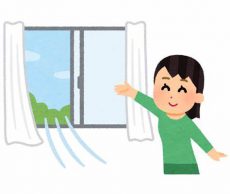 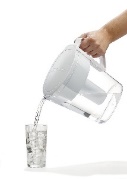 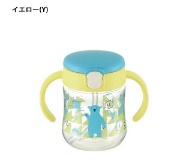 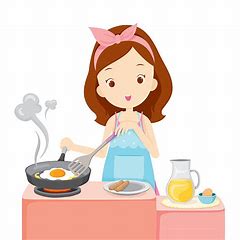 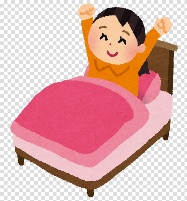 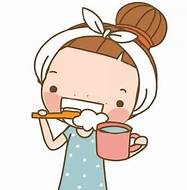 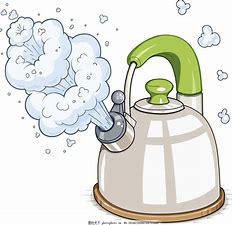 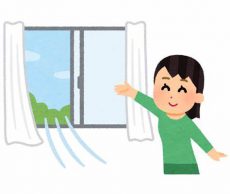 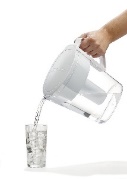 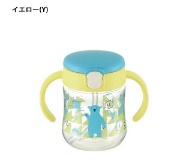 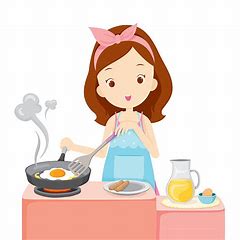 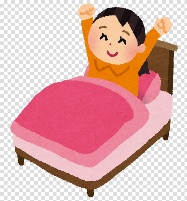 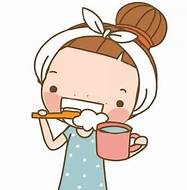 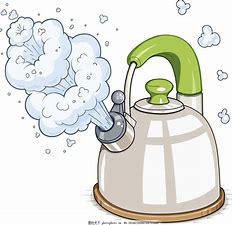 8:30am – 12:00nn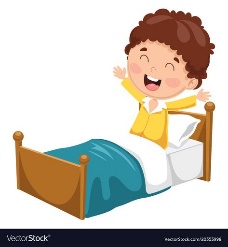 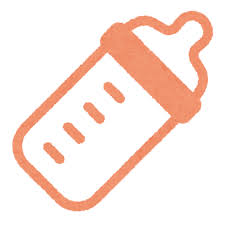 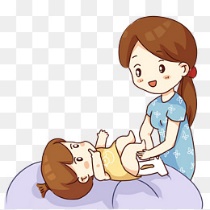 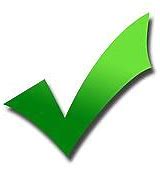 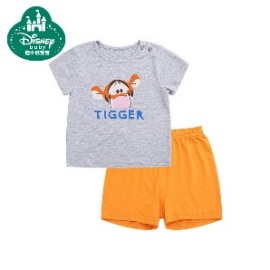 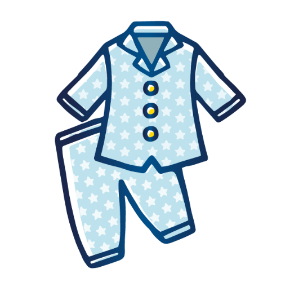 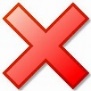 8:30am – 12:00nn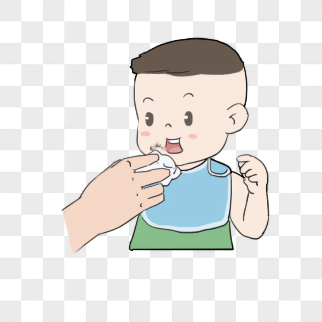 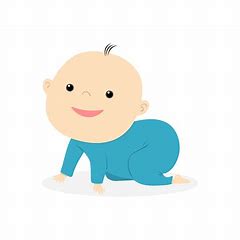 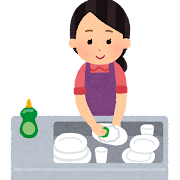 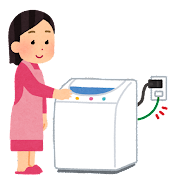 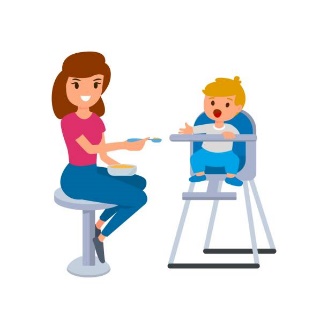 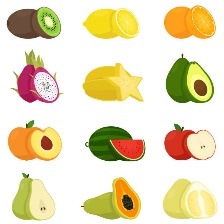 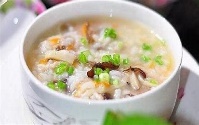 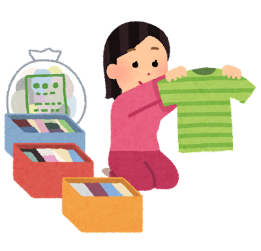 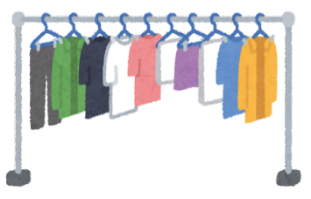 Sleep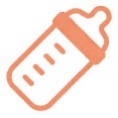 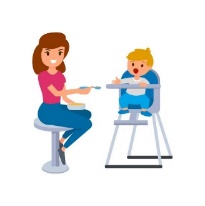 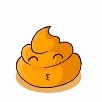 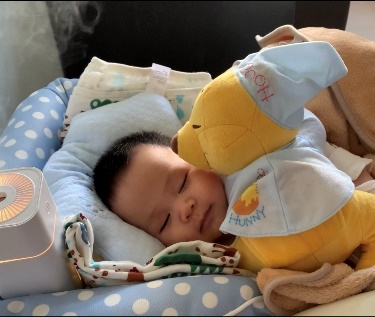 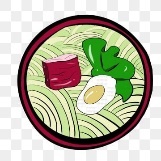 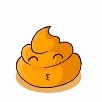 Sleep7:30am – 8:30am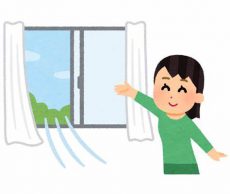 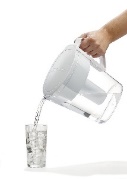 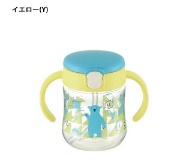 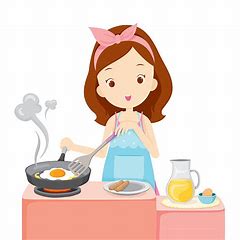 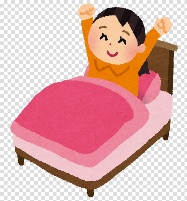 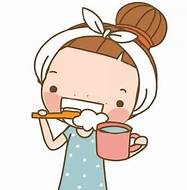 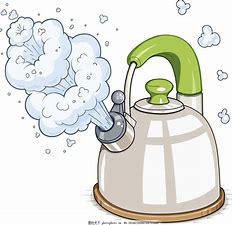 8:30am – 12:00nn8:30am – 12:00nnSleepSleep7:30am – 8:30am8:30am – 12:00nn8:30am – 12:00nnSleepSleep7:30am – 8:30am8:30am – 12:00nn8:30am – 12:00nnSleepSleep7:30am – 8:30am8:30am – 12:00nn8:30am – 12:00nnSleepSleep7:30am – 8:30am8:30am – 12:00nn8:30am – 12:00nnSleepSleep7:30am – 8:30am8:30am – 12:00nn8:30am – 12:00nnSleepSleep7:30am – 8:30am8:30am – 12:00nn8:30am – 12:00nnSleepSleep7:30am – 8:30am8:30am – 12:00nn8:30am – 12:00nnSleepSleep7:30am – 8:30am8:30am – 12:00nn8:30am – 12:00nnSleepSleep7:30am – 8:30am8:30am – 12:00nn8:30am – 12:00nnSleepSleep7:30am – 8:30am8:30am – 12:00nn8:30am – 12:00nnSleepSleep7:30am – 8:30am8:30am – 12:00nn8:30am – 12:00nnSleepSleep7:30am – 8:30am8:30am – 12:00nn8:30am – 12:00nnSleepSleep7:30am – 8:30am8:30am – 12:00nn8:30am – 12:00nnSleepSleep7:30am – 8:30am8:30am – 12:00nn8:30am – 12:00nnSleepSleep7:30am – 8:30am8:30am – 12:00nn8:30am – 12:00nnSleepSleep7:30am – 8:30am8:30am – 12:00nn8:30am – 12:00nnSleepSleep7:30am – 8:30am8:30am – 12:00nn8:30am – 12:00nnSleepSleep7:30am – 8:30am8:30am – 12:00nn8:30am – 12:00nnSleepSleep7:30am – 8:30am8:30am – 12:00nn8:30am – 12:00nnSleepSleep7:30am – 8:30am8:30am – 12:00nn8:30am – 12:00nnSleepSleep7:30am – 8:30am8:30am – 12:00nn8:30am – 12:00nnSleepSleep7:30am – 8:30am8:30am – 12:00nn8:30am – 12:00nnSleepSleep7:30am – 8:30am8:30am – 12:00nn8:30am – 12:00nnSleepSleep7:30am – 8:30am8:30am – 12:00nn8:30am – 12:00nnSleepSleep7:30am – 8:30am8:30am – 12:00nn8:30am – 12:00nnSleepSleep